The Product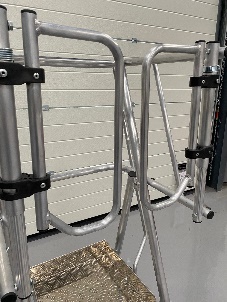 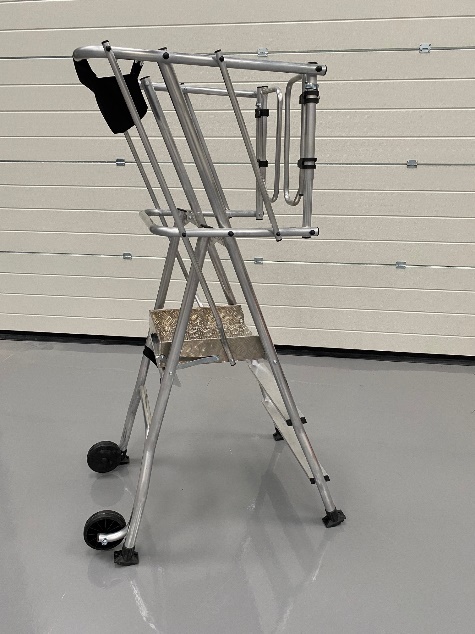 New platform with “saloon”-type automatic closing door.Work platform designed for all work up to 3.44 m height.Ideal for finishing work such as carpentry, dry lining and general maintenanceSafe, enclosed working with generous 410x436mm platform areaLightweight – No fatigue when transporting/moving around site2-year warranty.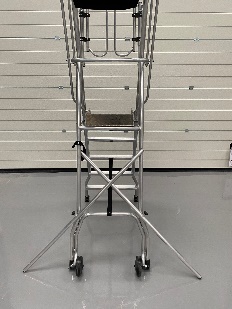 Specification Deep tool pocket Stabilisers legs with millimetric adjustment (4 Tread models and up) 10 cm height toe boards Heavy duty platform lock hook when in use 150 mm tilt wheels for easy transportation  Max folded width 700mm and folded depth 300mmEN131-7 – 150KG weight loading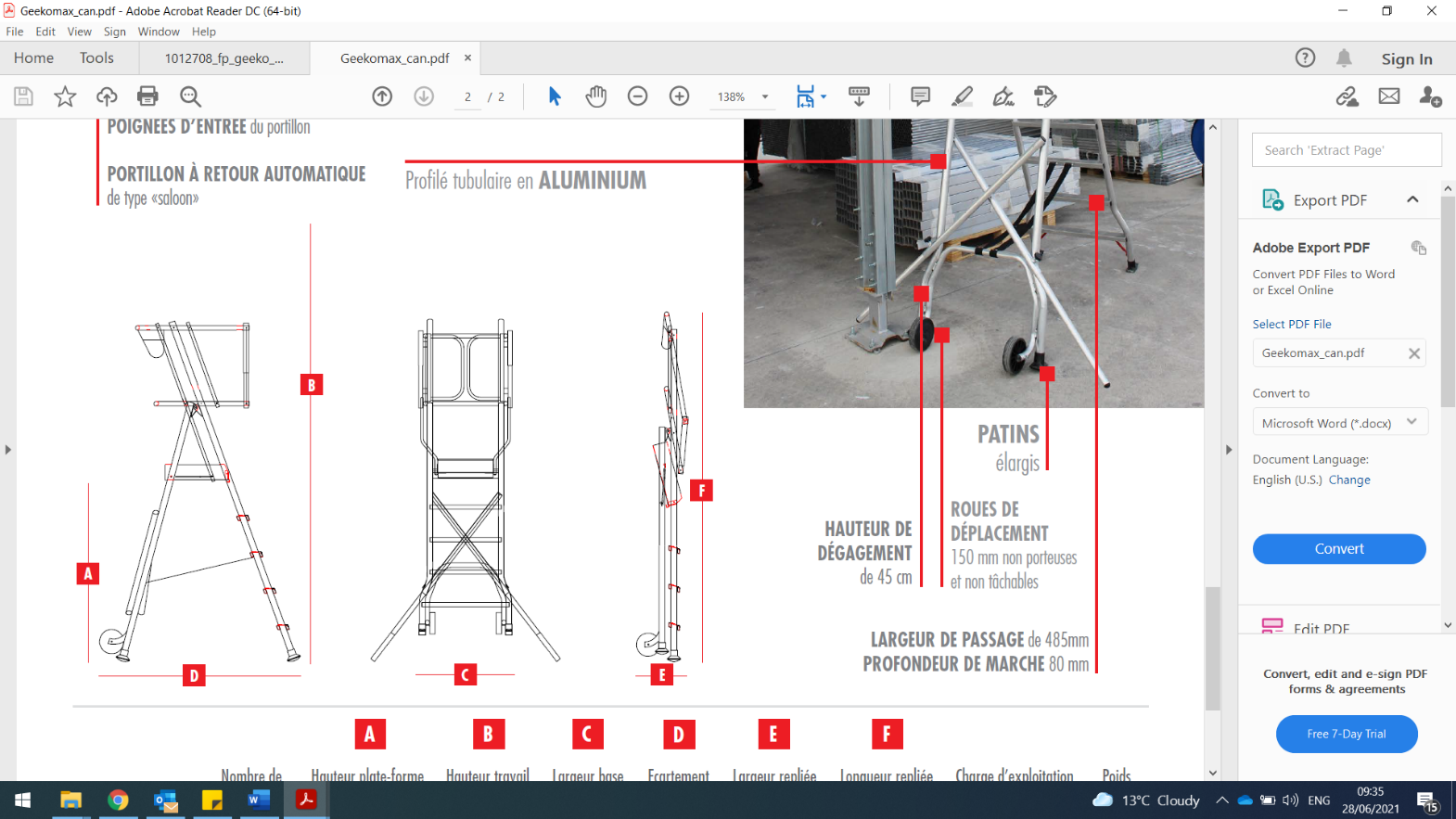 ABCDEFCodeDescriptionPlatform Height mWorking Height mBase Width mBase Projection mClosed Depth mClosed LengthmWeight(KG)GMAXP22 Tread Gmax + 0.482.480.700.890.31.8212.8GMAXP33 Tread Gmax +0.722.720.701.040.32.0813.5GMAXP44 Tread Gmax +0.962.960.70 / 1.431.190.32.3315.5GMAXP55 Tread Gmax +1.203.200.70 / 1.431.350.32.5818.5GMAXP66 Tread Gmax +1.443.440.70 / 1.431.500.32.8519.0